Dokumentation im Corona-Jahr 2019/20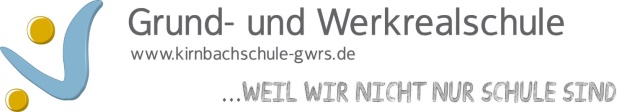 Bitte in Stichworten eintragenName der Lehrkraft: L. AlmedomDatum der Dokumentation: 22.7.2020Klasse in 2019/20FachDas haben wir bereits erledigtDas musste noch  offen bleiben8bAb JuniAESKap.7 Mode um jeden Preis